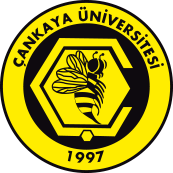 ÇANKAYA ÜNİVERSİTESİ KÜTÜPHANE VE DOKÜMANTASYON ŞUBE MÜDÜRLÜĞÜ